РФСОО «ФЕДЕРАЦИЯ СПОРТИВНОГО ТУРИЗМА ИРКУТСКОЙ ОБЛАСТИ»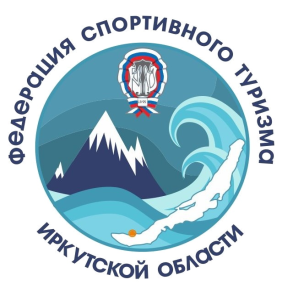 25.11.2023Чемпионат по спортивному туризму дисциплина северная ходьба в Иркутской областиг. Иркутск«УТВЕРЖДАЮ»Президент РФССО 
«Федерация спортивноготуризма Иркутской области» ___________ Лебедев А.С.СOCTAB ГЛАВНОЙ СУДЕЙСКОЙ КОЛЛЕГИИСудейская КоллегияИнспекторский составГлавный судья	 	подпись, печать/	/фамилия, инициалыДолжностьФамилия Имя ОтчествоСудейская квалификацияТерритория1Главный судьяКолесникова Наталья ЮрьевнаСС1КИркутск2Главный секретарьЯрунина Виктория ВасильевнаСС1КАнгарск3Заместитель главного судьи по судействуКазазаева Татьяна ПетровнаСС1КИркутск4Заместитель главного судьи по безопасностиУлискин Юрий ВиниаминовичСС3КИркутск5Заместитель главного судьи по информацииУлискина Любовь МихайловнаСС3КИркутск6Заместитель главного судьиЛебедев Андрей СергеевичСС3КИркутск7Заместитель главного секретаряЖиводерова Людмила АлександровнаСС3КИркутск8Начальник дистанцииСавельев Александр СергеевичСС3КИркутскДОЛЖНОСТЬФИОСудейская квалификацияТерриторияСтарший судья-контролёрКодачигова Альвина СтепановнаСС3Кг.ИркутскСудья-контролер Кисилевская Елена АнатольевнаСС3Кг.ИркутскСудья-контролерБояркина Зоя МихайловнаСС3Кг.ИркутскСудья-контролерВеретковская Татьяна АлексеевнаСС3Кп.СвирскСудья-контролерВантеева Ольга ГеннадьевнаСС3Кп.СвирскСудья-контролерБаранчукова Тамара ФедоровнаСС3Кг.ЗимаСудья-контролерБукина Елена ПавловнаСС3Кг.ИркутскСудья-контролерПавлова Наталья ЮрьевнаСС3Кг.ИркутскДОЛЖНОСТЬФИОСудейская квалификацияТерриторияСтарший судья-инспекторОрлов Олег ПетровичССВКг.Ангарск